Week 1 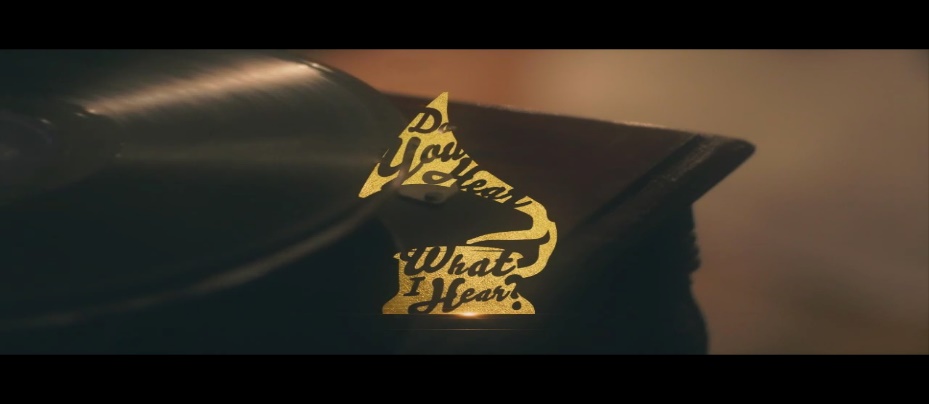 “O, Holy Night”INTRODUCTIONWhat’s one of your favorite Christmas carols? What is it about this carol that is so special to you?DISCUSSION QUESTIONSRead Luke 2:1-21.  This passage describes the birth of Christ. What types of emotions or thoughts do you have when you read about Christ’s birth in Luke 2? What do you find most inspiring about the way Christ’s birth is described in Luke 2?Read Lamentations 3:20-26.  This passage describes what a new day with Christ brings.In what ways have you seen Christ give you exactly what you need?What needs do you currently have that you are relying on Christ to provide?Where in your life do you feel tired and weary? What has caused your weariness?What steps do you need to take to let go of your fears and hold onto the hope you have in Christ?How is the hope you have in Christ like no other?How was your coming to know Christ as your Savior like the dawning of a new day?STEPPING FORWARD The YouVersion Bible app has a reading plan called Carols: A Christmas Devotional. This 25-day plan features devotionals based on truths found in Christmas Carols. Consider making it a part of your holiday season.Therefore the Lord himself will give you a sign. Behold, the virgin shall conceive and bear a son, and shall call his name Immanuel.	Isaiah 7:14